Parecer Técnico nº 002/2021 – Controle e Avaliação             Florianópolis, 26 de janeiro de 2021.AVALIAÇÃO PAUTACÂMARA TÉCNICA DE GESTÃO 28/01/2021 LOCAL: À distância.DATA: 28 de janeiro de 2021HORÁRIO: 13h30minREUNIÃO INTEGRADA DAS CÂMARAS TÉCNICAS PARA ASSUNTOS PONTUAISPAUTARecurso financeiro a ser utilizado para a aquisição de equipamentos para rede de frio. Recurso federal.Unidades Sentinelas de Síndrome Gripal do estado de SC: implementação, reforço, composição, utilização do recurso;Recurso para Campanha de Cirurgias Eletivas: Portaria MS 3.641/2021: R$ 11.932.953,16;Recurso Covid Portaria MS 3.896/2021, recurso de R$ 32.623.321,31.LOURDES DE COSTA REMORSECRETARIA DA COMISSÃO INTERGESTORES BIPARTITE_______________________________________________________________________________AVALIAÇÃO ASSUNTOS DA CT GESTÃORecurso para Campanha de Cirurgias Eletivas: Portaria MS 3.641/2021: R$ 11.932.953,16;O critério utilizado pela SES para definir quanto do valor destinado para Santa Catarina será realocado por município e SES foi a média mensal de produção de janeiro a outubro de 2019 para os procedimentos elencados na Portaria Ministerial nº 3.641/20 e procedimentos custeados pela SES.O município que apresentou maior produção fica na proporcionalidade com um percentual maior do Teto.A Minuta da Deliberação está parcialmente pronta com alguns destaques em vermelho para os assuntos que necessitam reflexão e observações em azul, em verde os Artigos que já estão contemplados da Deliberação vigente nº 110/2020.Minuta e anexos seguem para avaliação e sugestões.Recurso Covid Portaria MS 3.896/2021, recurso de R$ 32.623.321,31;O material referente a este assunto ainda não foi encaminhado pela SES.A Portaria Ministerial deixa uma infinidade de possibilidades para utilização desse recurso, portanto as propostas para realocação do recurso podem ser as mais variadas possíveis.Ficamos a disposição para sugestões.  01 - EMAIL DO MINISTERIO DA SAUDE REFERENTE A PARCELA 2º 2021Este assunto não está na pauta e foi encaminhado pela GECOA para esclarecimento quanto a consolidação dos remanejamentos de Teto aprovados na CIB passada e que teriam validade para a competência janeiro 2021.O Ministério da Saúde esclarece que por um erro técnico os remanejamentos de Teto para a 2ª parcela de 2021 não foram consolidados em Portaria Ministerial e, portanto, os Tetos desse período com alterações deverão ser replicados na solicitação de Teto MAC para a 3ª parcela de 2021.Para 2ª parcela de 2021 será considerado a 1ª parcela de 2021.  03 - Minuta Deliberação xxx-CIB Hemato ChapecóOutro assunto que não está na Pauta e foi encaminhado pela GECOA se refere ao remanejamento do Teto dos Termos de Compromisso da Alta Complexidade em Oncologia referente a HEMATOLOGIA.OUTROS ASSUNTOSEstamos solicitando a SES/GECOA que prontifique Deliberação CIB Ad referendum com as solicitações de remanejamento de Teto encaminhadas e pendentes, haja vista que este mês por motivo da NÃO consolidação do Teto na competência passada os remanejamentos de Teto da Deliberação CIB nº 146 e 151 de 2020 serão reenviadas.Solicitamos também os Encontro de Contas das Cirurgias Eletivas da comp_Nov/2020 e Encontro de Contas da Oncologia abril a junho de 2020.Desde já estamos a disposição. 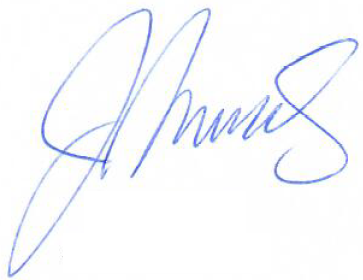 ESTADO DE SANTA CATARINASECRETARIA DE ESTADO DA SAÚDEFábio Antônio de SouzaAssessor Técnico em Controle,Avaliação e Processamento de Dados